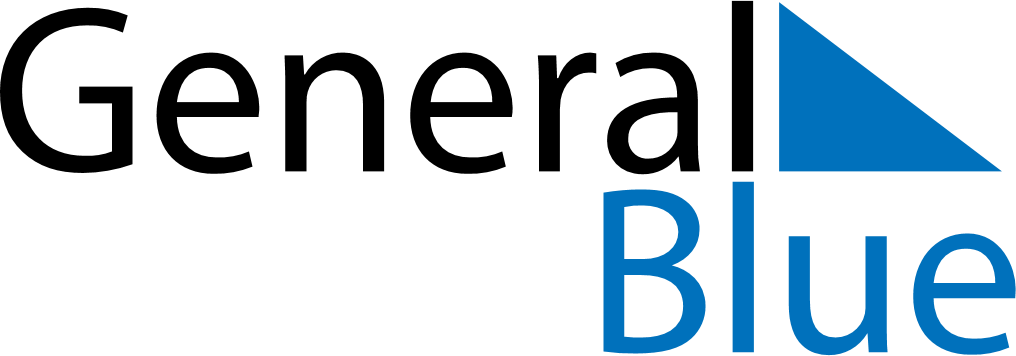 2025 – Q3Reunion  2025 – Q3Reunion  2025 – Q3Reunion  2025 – Q3Reunion  2025 – Q3Reunion  JulyJulyJulyJulyJulyJulyJulySundayMondayTuesdayWednesdayThursdayFridaySaturday12345678910111213141516171819202122232425262728293031AugustAugustAugustAugustAugustAugustAugustSundayMondayTuesdayWednesdayThursdayFridaySaturday12345678910111213141516171819202122232425262728293031SeptemberSeptemberSeptemberSeptemberSeptemberSeptemberSeptemberSundayMondayTuesdayWednesdayThursdayFridaySaturday123456789101112131415161718192021222324252627282930Jul 14: Bastille DayAug 15: Assumption